Памятка для входа пользователей архивной информации в Автоматизированную информационную систему по документам Архивного фонда Российской Федерации, находящимся в государственной собственности Свердловской областиДля входа в Автоматизированную информационную систему по документам Архивного фонда Российской Федерации, находящимся в государственной собственности Свердловской области (далее – АИС) необходимо кликнуть ссылку http://uralarchives.ru/index.php?page=enter и пройти регистрацию: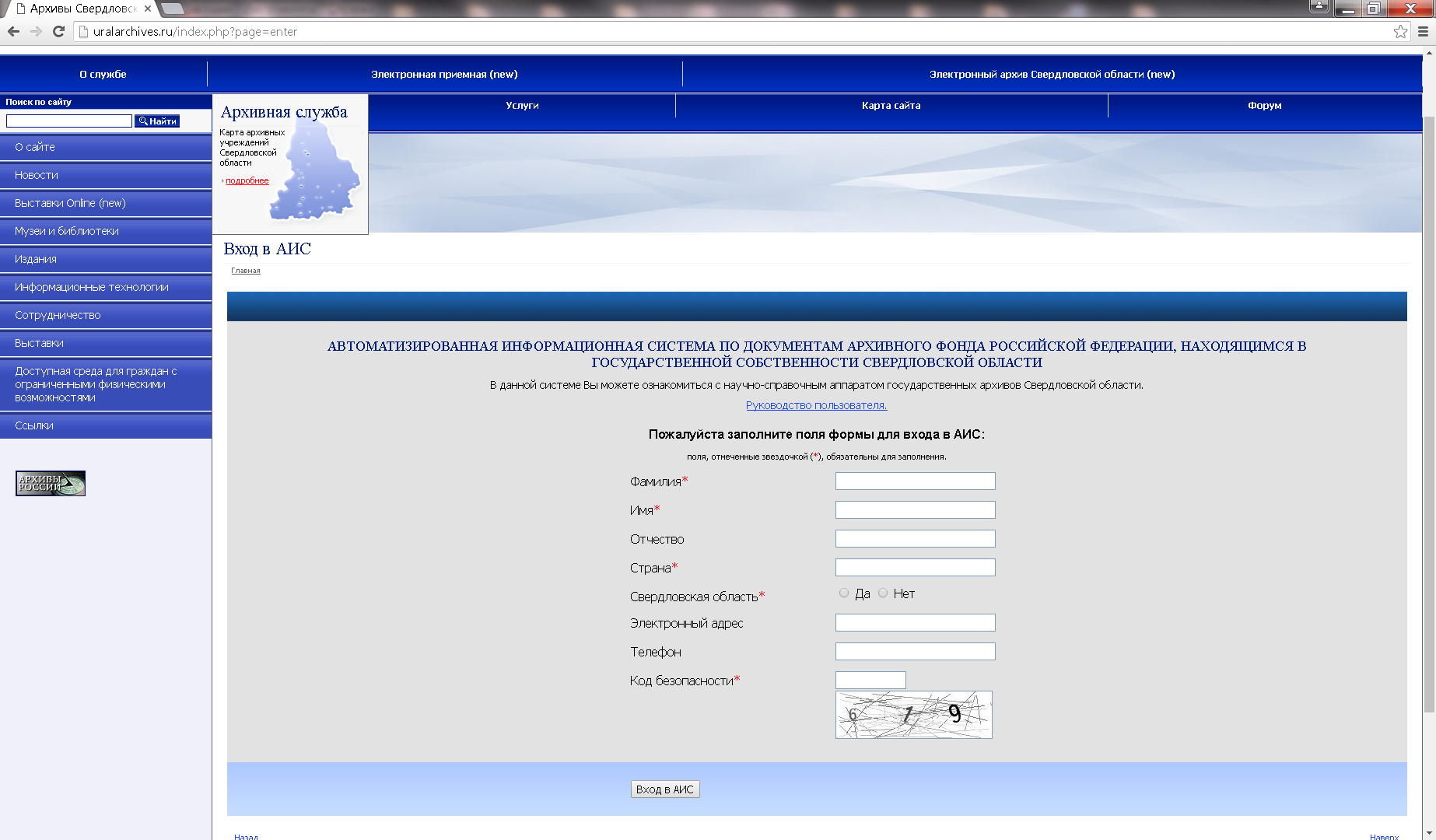 Рисунок 1. Регистрация для входа вАИС.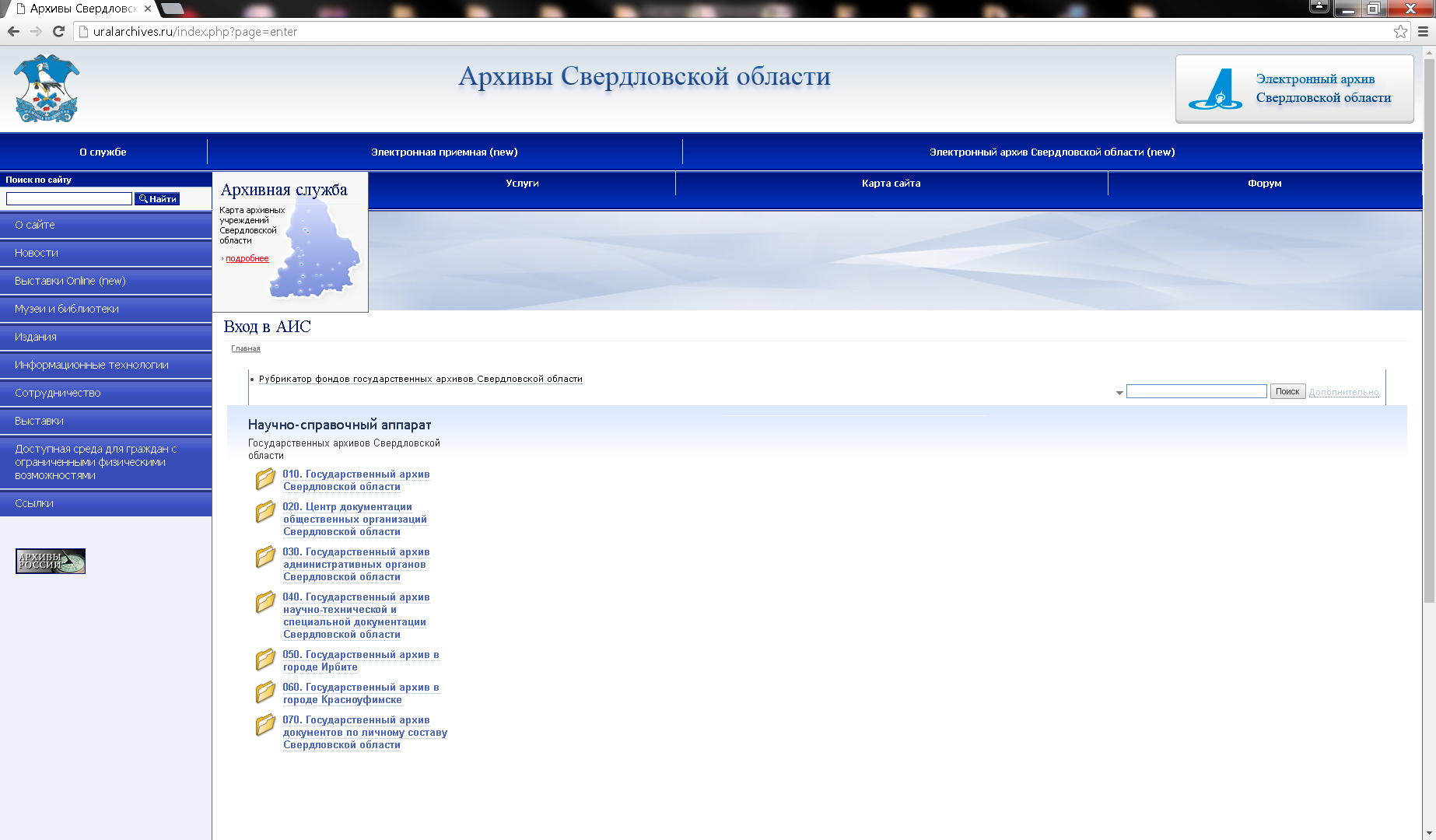 Рисунок 2. Научно-справочный аппарат государственных архивов Свердловской области.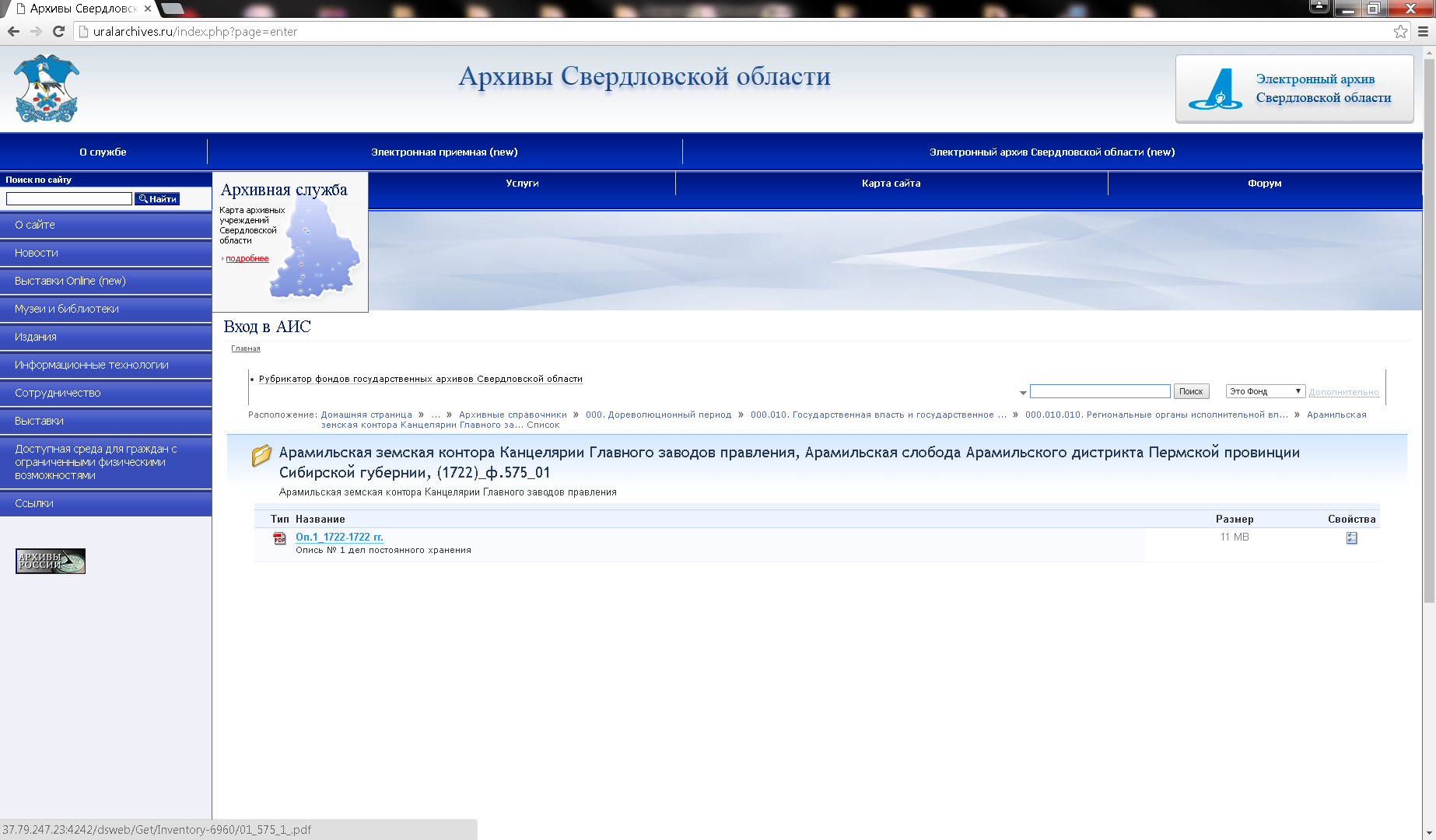 Рисунок 3. Опись № 1 дел постоянного хранения Арамильской земской конторы Канцелярии Главного заводов правления, Арамильская слобода Арамильского дистрикта Пермской провинции Сибирской губернии, представленная в АИС, 1722 год, Государственный архив Свердловской области, фонд 575, опись 1.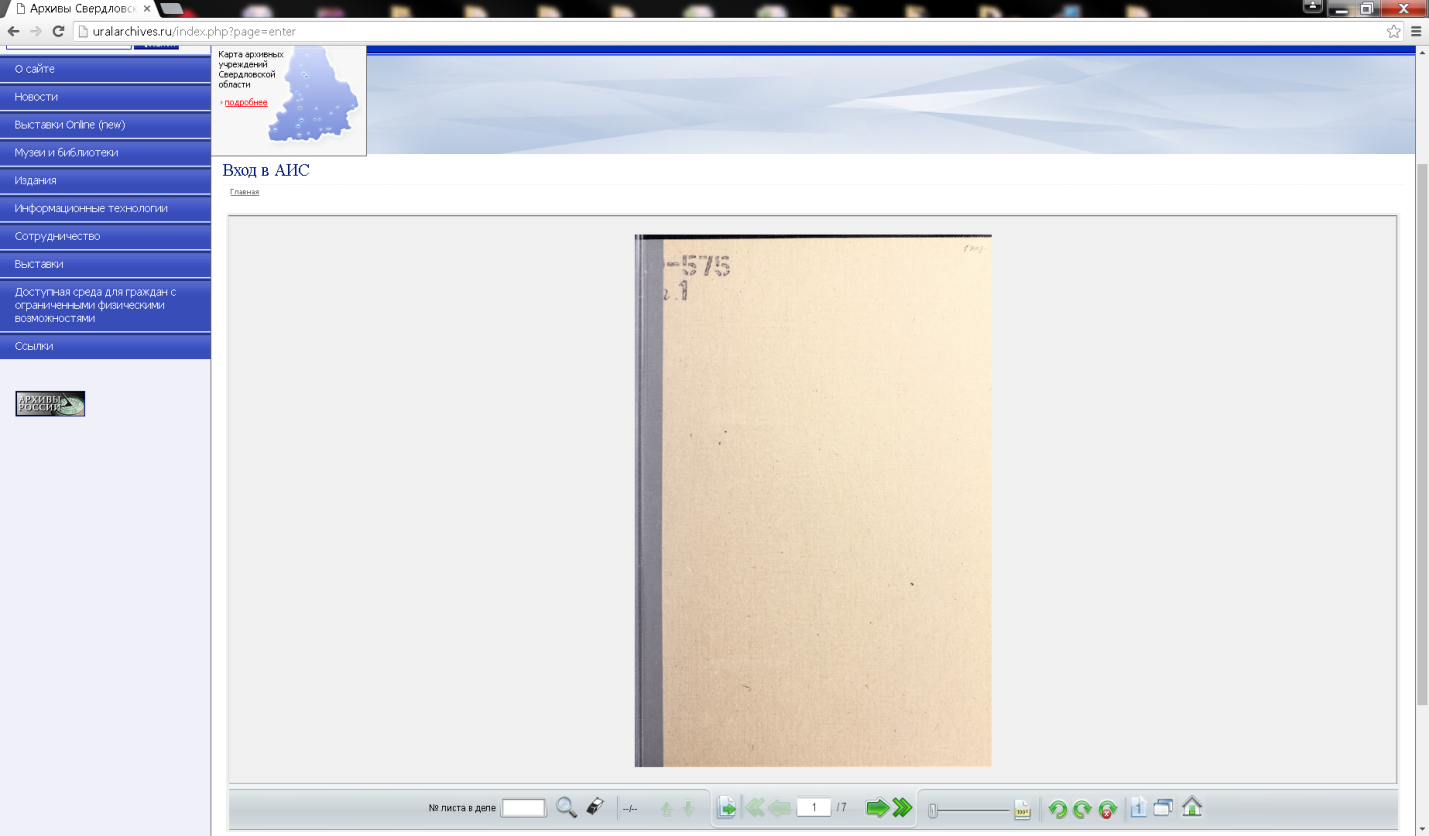 Рисунок 4. Обложка описи №1 дел постоянного хранения Арамильской земской конторы Канцелярии Главного заводов правления, Арамильская слобода Арамильского дистрикта Пермской провинции Сибирской губернии, представленная в АИС, 1722 год, Государственный архив Свердловской области, фонд 575, опись 1.Далее для отображения необходимых описей документов, дел/дел необходимо соблюсти следующие системные требования:Для Windows:Технические требования:2,33 ГГц или более быстрый x86-совместимый процессор, либо Intel® Atom ™ 1.6 ГГц или более быстрый процессор для нетбуков;512 Мб оперативной памяти (1 Гб оперативной памяти рекомендуется для нетбуков);128 МБ видеопамяти.Операционная система:32- и 64-разрядная версия (если не указано иное): Microsoft® Windows® XP SP3 (32-разрядная версия), Windows Vista® (32-разрядная версия), Windows 7, Windows 8.1 и Windows 10.Программное обеспечение:Последние версии Microsoft Internet Explorer, Microsoft Edge, Mozilla Firefox, Google Chrome, Opera и Adobe Flash Player версии 9.0.0 и выше.Для Mac OS:Технические требования:1,83 Intel Core ™ Duo или более быстрый процессор;512 Мб оперативной памяти; 128 МБ видеопамяти.Операционная система:Mac OS X 10.6 или более поздней версииПрограммное обеспечение:Последние версии Safari, Mozilla Firefox, Google Chrome и Opera и Adobe Flash Player версии 9.0.0 и выше.Для LinuxТехнические требования:2,33 ГГц или более быстрый x86-совместимый процессор, либо Intel Atom 1.6GHz или более быстрый процессор для нетбуков;512 Мб оперативной памяти; 128 МБ видеопамяти.Операционная система:32- и 64-разрядная версия: Red Hat® Enterprise Linux® (RHEL) 5.6 или более поздней версии, openSUSE® 11.3 или более поздней версии, Ubuntu 10.04 или более поздняя версияПрограммное обеспечение:Последние версии Firefox или Google Chrome и Adobe Flash Player версии 9.0.0 и выше.Распространённые ошибки:1) Не установлен Adobe Flash Player.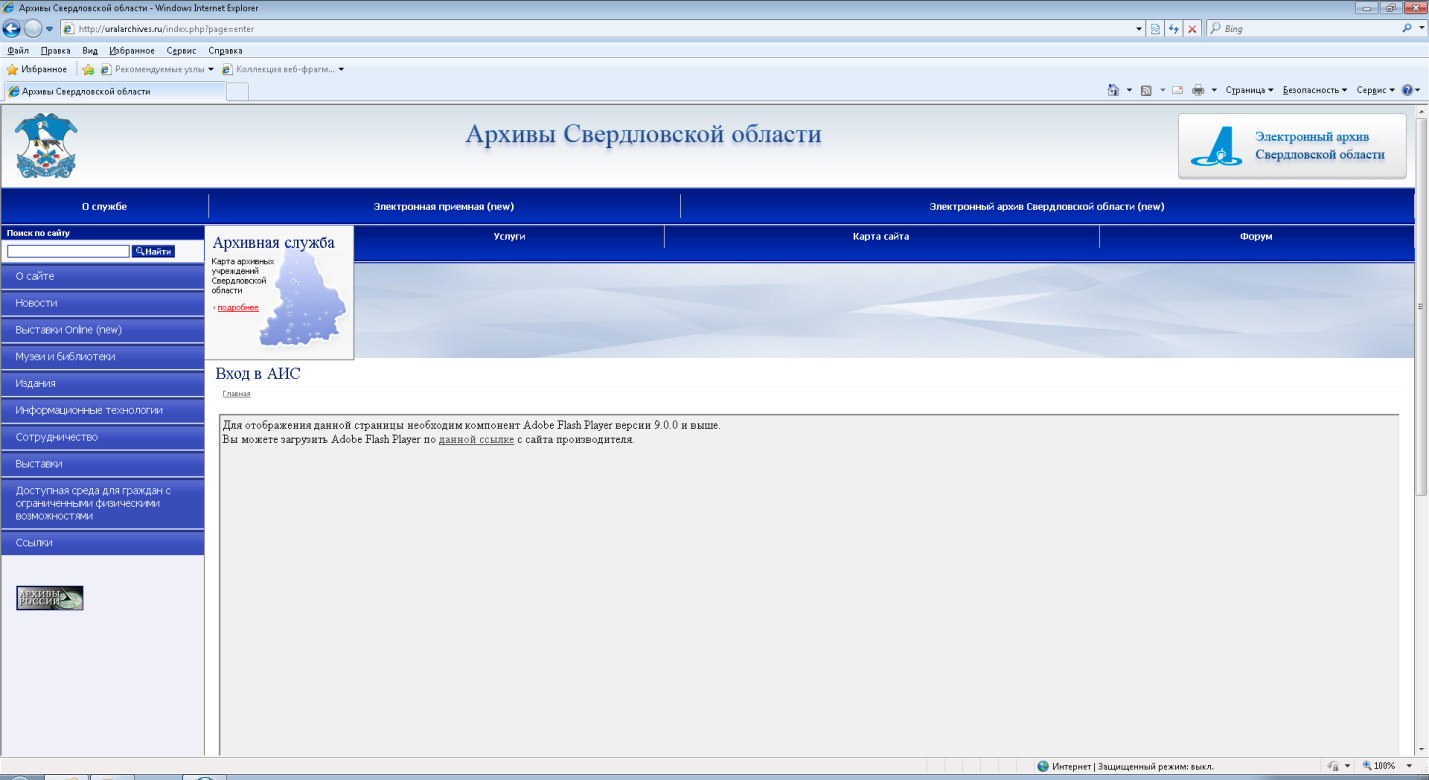 Рисунок 5. Ошибка входа в АИС (отсутствует Adobe Flash Player).Решение: скачать и установить Adobe Flash Player с официального сайта https://get.adobe.com/ru/flashplayer/ 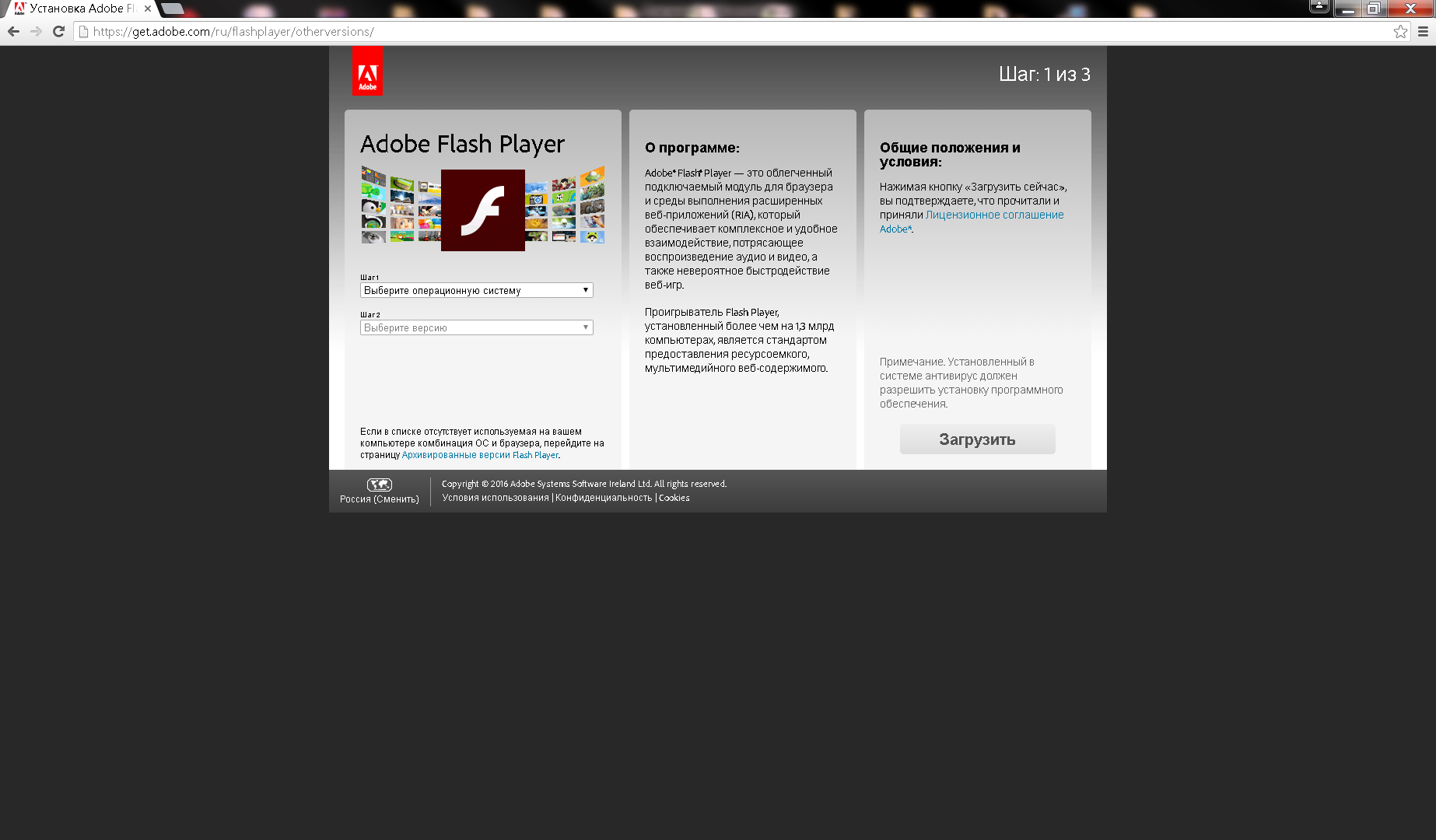 Рисунок 6. Официальная страница скачивания Adobe Flash Player.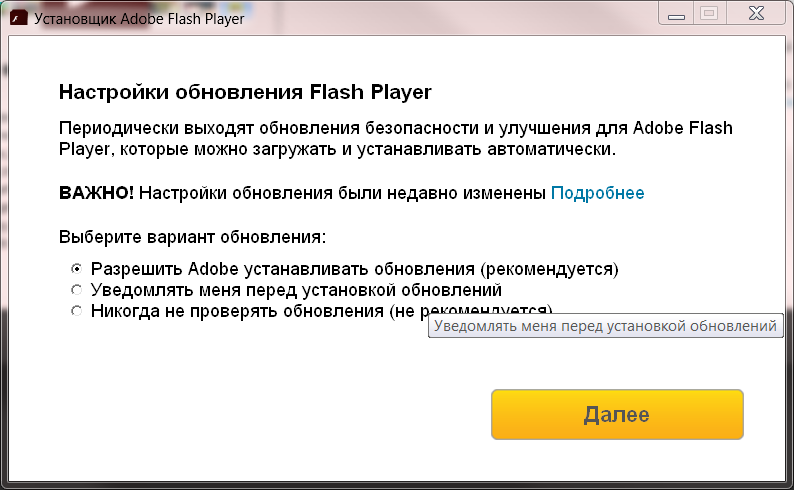 Рисунок 7. Установщик Adobe Flash Player с рекомендуемыми параметрами.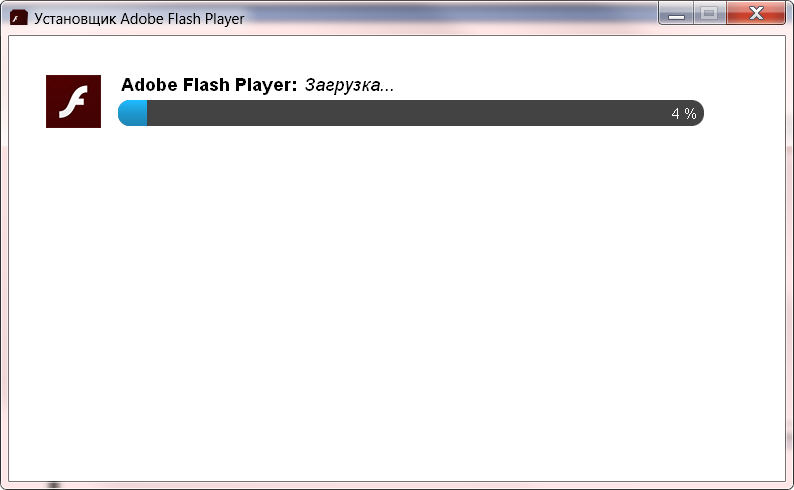 Рисунок 8. Установка Adobe Flash Player.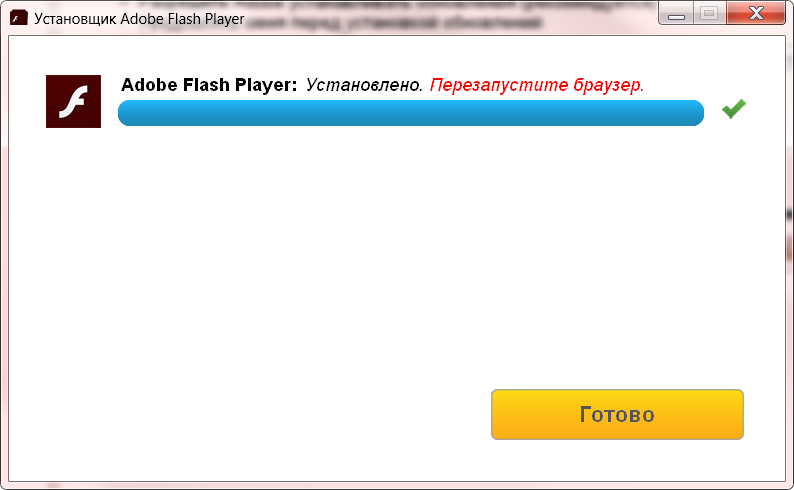 Рисунок 9. Завершение установки Adobe Flash Player.2) Устарел Adobe Flash Player.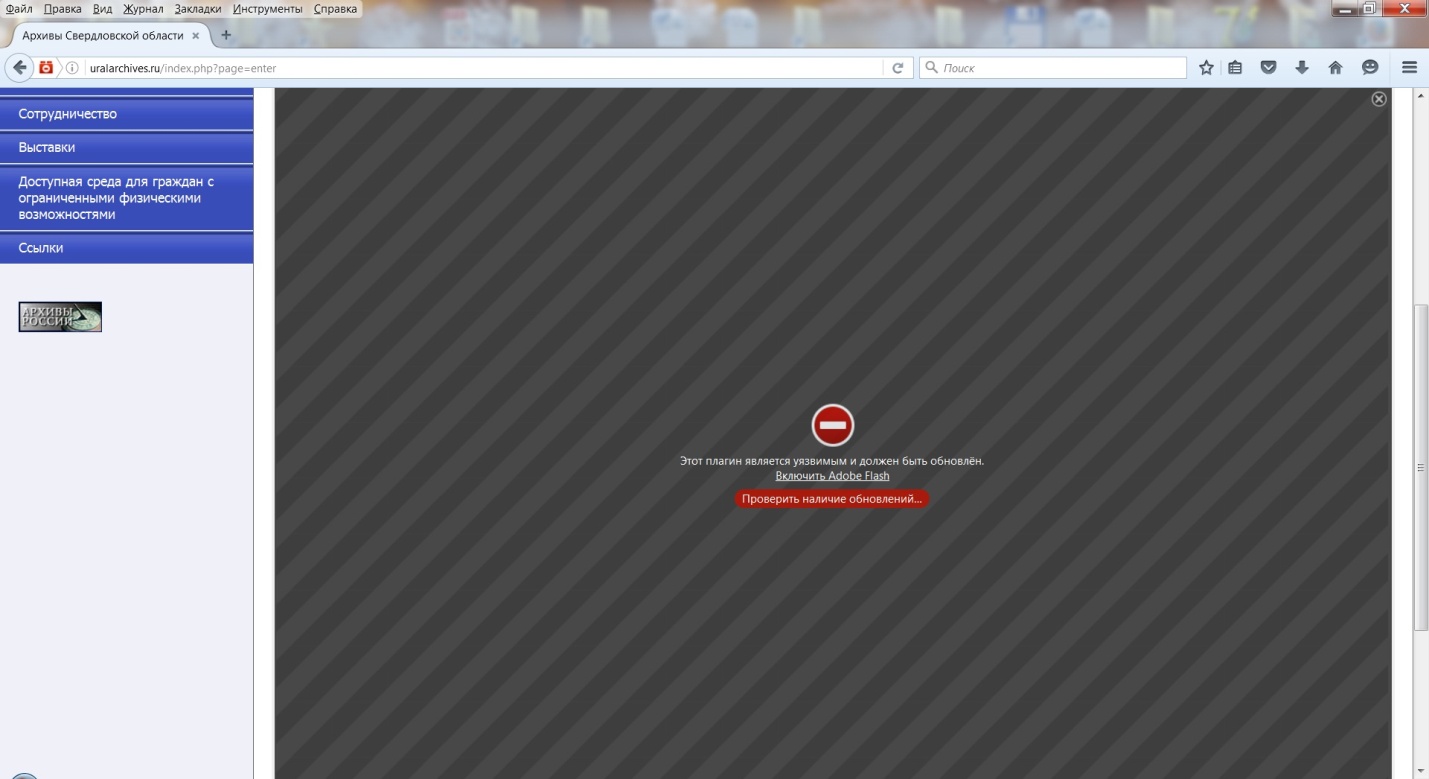 Рисунок 10. Ошибка входа в АИС (устарел Adobe Flash Player).Решение: в левом верхнем углу браузера найти красный квадрат с белым кругом и кликнуть на него левой кнопкой мыши.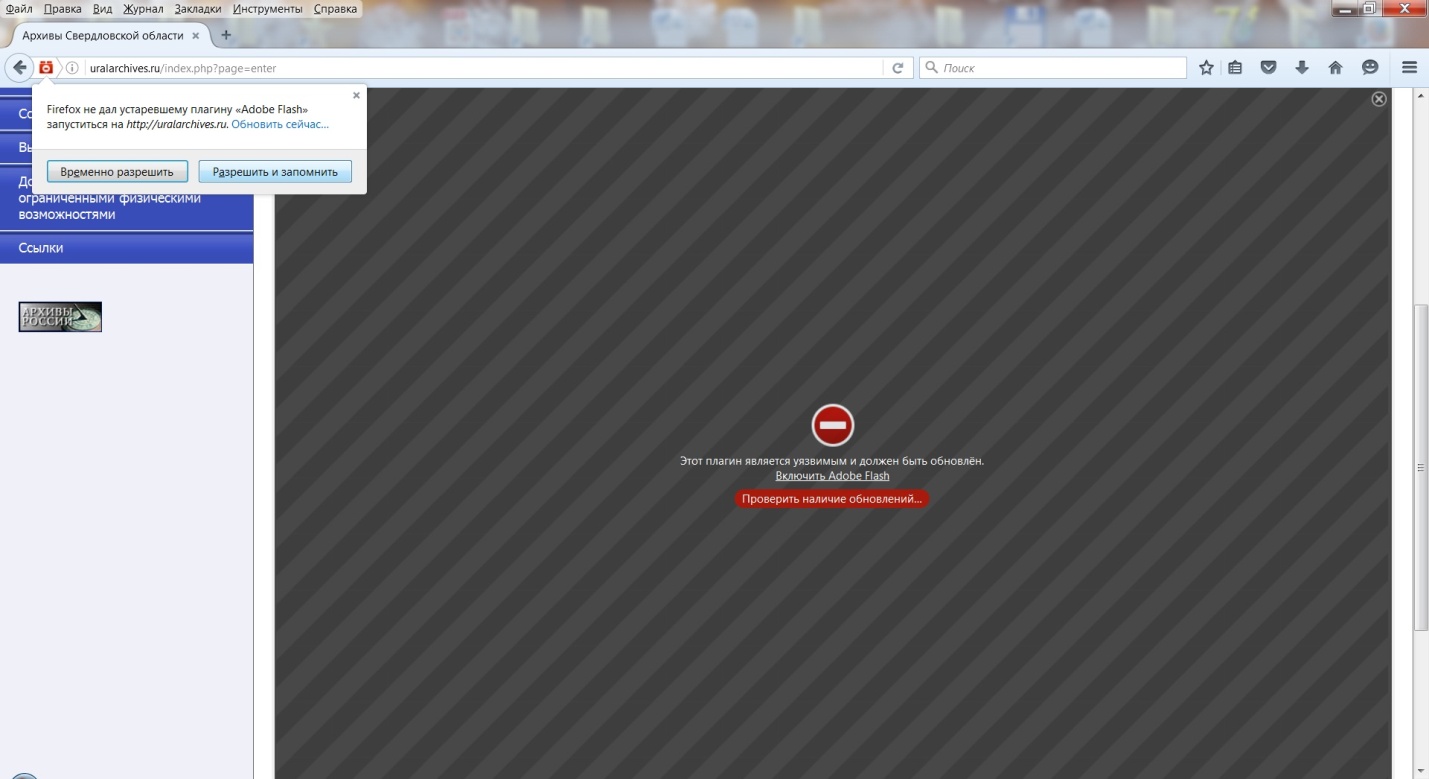 Рисунок 11. Ошибка входа в АИС (устарел Adobe Flash Player) с окном выбора действия.В появившемся окне выбрать кнопку «Разрешить и запомнить», либо пройти по ссылке https://get.adobe.com/ru/flashplayer/ и установить последнюю версию Adobe Flash Player.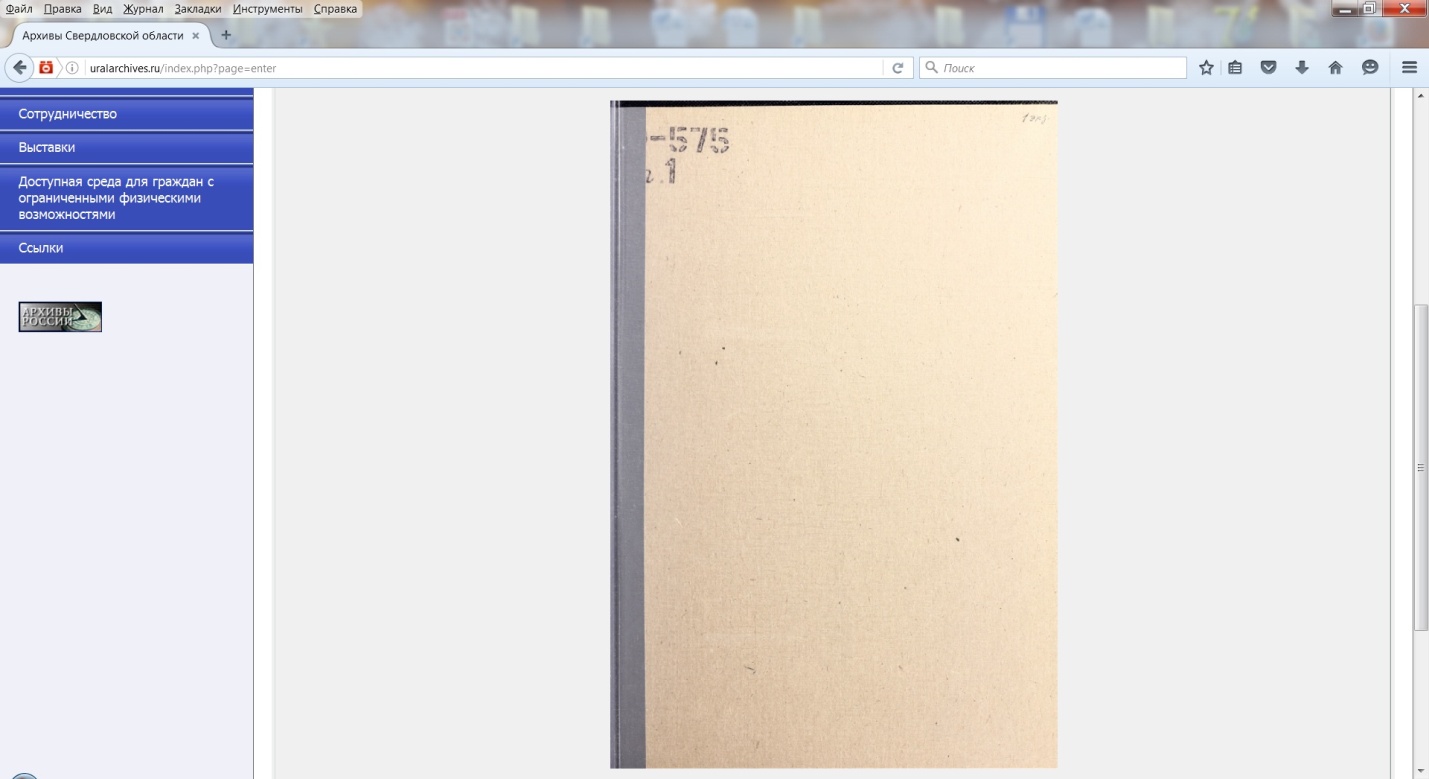 Рисунок 12. Обложка описи №1 дел постоянного хранения Арамильской земской конторы Канцелярии Главного заводов правления, Арамильская слобода Арамильского дистрикта Пермской провинции Сибирской губернии, представленная в АИС,  1722 год, Государственный архив Свердловской области, фонд 575, опись 1.3) Сервер АИС недоступен или ведутся работы на сервере: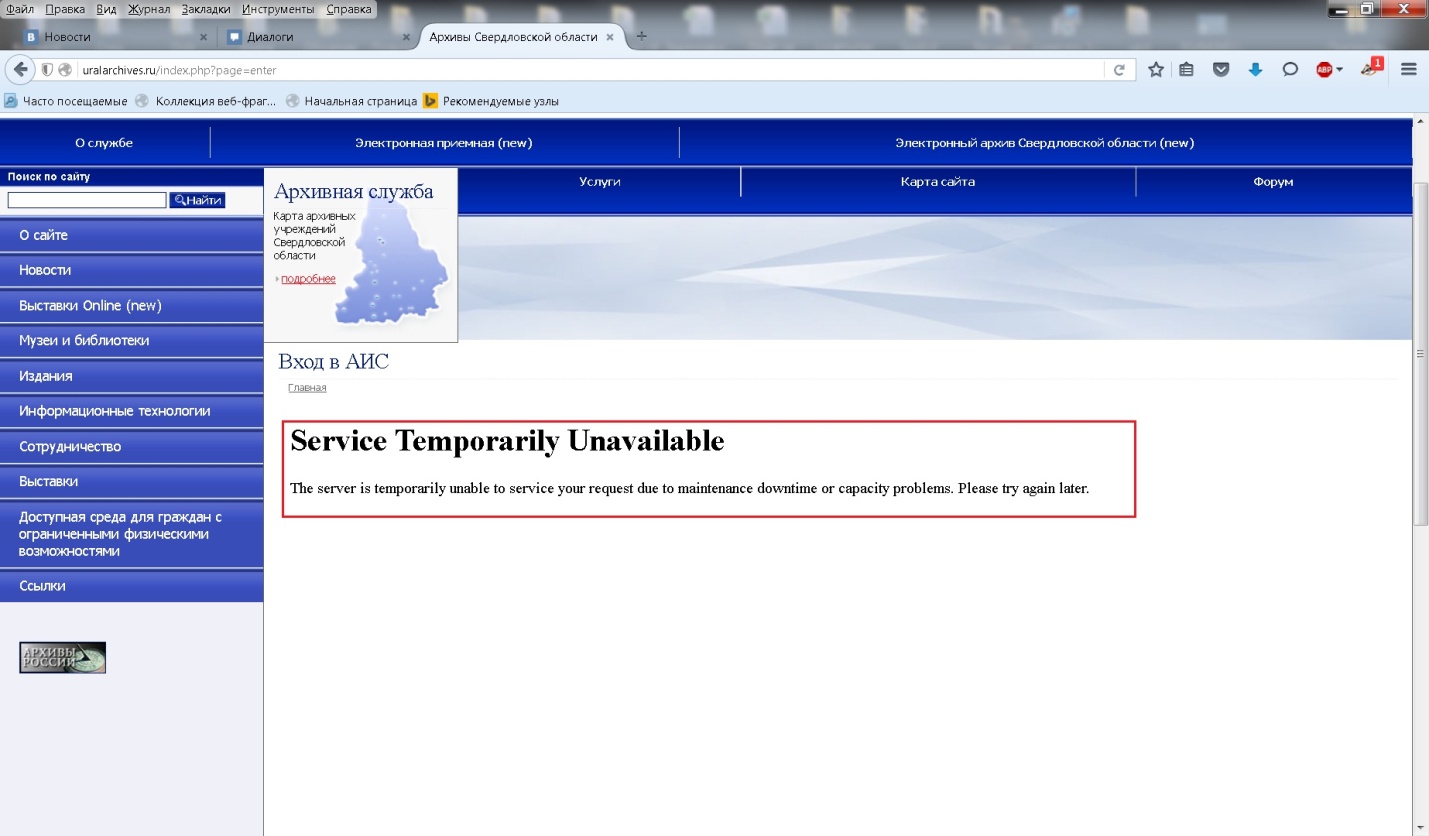 Рисунок 13. Ошибка входа в АИС (сервис временно не доступен).При появлении такой ошибки просьба подождать окончания работ на сервере.